Municípios da Macrorregião NORTE – Bela Vista do Toldo- Campo Alegre – Canoinhas – Irineópolis – Itaiópolis- Mafra- Major Vieira- Monte Castelo- Papanduva- Porto União- Rio negrinho- São Bento do Sul-  Três Barras – 25 GERSA- 26 GERSA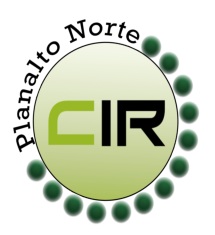 ____________________________________________________________________________________________________Planalto Norte/ Catarinense, 22 de maio de 2018.                          CIR nº 51/2018À Lourdes de Costa RemorSecretária Executiva da Comissão Intergestores Bipartite- CIB/ SCFlorianópolis- SCPara apreciação e deliberação da CIB, conforme a 3° reunião da CIR – Planalto Norte, realizado no dia 08 de maio de 2018 na cidade de Três Barras – SC, foi deliberado e aprovado por todos os membros o Recebimento de Apoio financeiro pela União aos entes federais que recebem o Fundo de Participação dos Municipios – FPM (Apoio Financeiro Extraordinário), no valor de R$ 164.690,32. A Emenda Parlamentar no valor de R$ 100.000,00 para Incremento PAB de Porto União. Proposta 360002005372/01-800 (Implantação da farmácia VIVA tipo 3), e Emenda Parlamentar, no valor de R$ 200.000,00 para Incremento MAC de Porto União. Proposta 3600.2005382/01-800. Conforme solicitação anexa. Manuel Rodriguez Del OlmoCoordenador da CIR Planalto NorteSecretário Municipal de Saúde – São Bento do Sul - SC